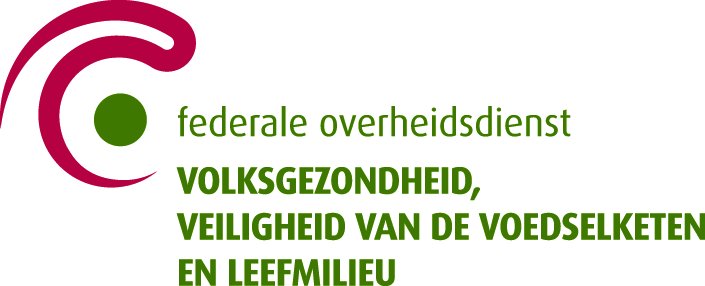 INFOVeiligheidsmanagement (VMS) is een verplicht thema voor alle psychiatrische ziekenhuizen. Deze template gaat over een incident uit 2020 over auto-agressie OF agressie OF wegloopgedrag OF valincidenten. Kruis hieronder aan voor welk incidenttype uw ziekenhuis heeft gekozen.Hierna wordt gevraagd om het incident uit 2020 meer gedetailleerd toe te lichten. Gelieve dit te doen op een beknopte manier. Veiligheidsmanagement (VMS) is een verplicht thema voor alle psychiatrische ziekenhuizen. Deze template gaat over een incident uit 2020 over auto-agressie OF agressie OF wegloopgedrag OF valincidenten. Kruis hieronder aan voor welk incidenttype uw ziekenhuis heeft gekozen.Hierna wordt gevraagd om het incident uit 2020 meer gedetailleerd toe te lichten. Gelieve dit te doen op een beknopte manier. omschrijving van het incidentBeschrijf hieronder een incident uit 2020. . Beschrijf hieronder een incident uit 2020. . Classificatie volgens de WHO-taxonomieGeef aan hoe het incident gecodeerd werd volgens de minimale dataset van de WHO. Voeg de juiste code (bv. aabz) toe. Er dient gecodeerd te worden tot op het diepste niveau!. Incidenttype (a):  Gevolgen voor de patiënt (b):Incidentkarakteristieken (d):Gevolgen voor de organisatie (h):Geef aan hoe het incident gecodeerd werd volgens de minimale dataset van de WHO. Voeg de juiste code (bv. aabz) toe. Er dient gecodeerd te worden tot op het diepste niveau!. Incidenttype (a):  Gevolgen voor de patiënt (b):Incidentkarakteristieken (d):Gevolgen voor de organisatie (h):retrospectieve incidentanalyseOmschrijf hieronder minstens 1 verbeteractie of - proces naar aanleiding van de retrospectieve analyse van dit incident. Omschrijf hieronder minstens 1 verbeteractie of - proces naar aanleiding van de retrospectieve analyse van dit incident. betrokkenheid patiënt (*) en/of familie Omschrijf hoe de patiënt en/of zijn familie werd  betrokken bij:De incidentanalyseHet definiëren van het verbeterproces of de verbeteractie(*) dit kan ook een ervaringsdeskundige of patiëntvertegenwoordiger zijnOmschrijf hoe de patiënt en/of zijn familie werd  betrokken bij:De incidentanalyseHet definiëren van het verbeterproces of de verbeteractie(*) dit kan ook een ervaringsdeskundige of patiëntvertegenwoordiger zijnDank voor het invullen van deze template. Gelieve erop te letten dat alle vragen ingevuld zijn. Indien u de vraag niet kan beantwoorden gelieve dan ‘geen’  of ‘niet uitgevoerd’ in te vullen.  Gelieve een WORD-versie van deze template op te laden in Survey Monkey met de volgende vermelding:Erkenningsnummer van uw ziekenhuis - 010 – VMS 3Dank voor het invullen van deze template. Gelieve erop te letten dat alle vragen ingevuld zijn. Indien u de vraag niet kan beantwoorden gelieve dan ‘geen’  of ‘niet uitgevoerd’ in te vullen.  Gelieve een WORD-versie van deze template op te laden in Survey Monkey met de volgende vermelding:Erkenningsnummer van uw ziekenhuis - 010 – VMS 3